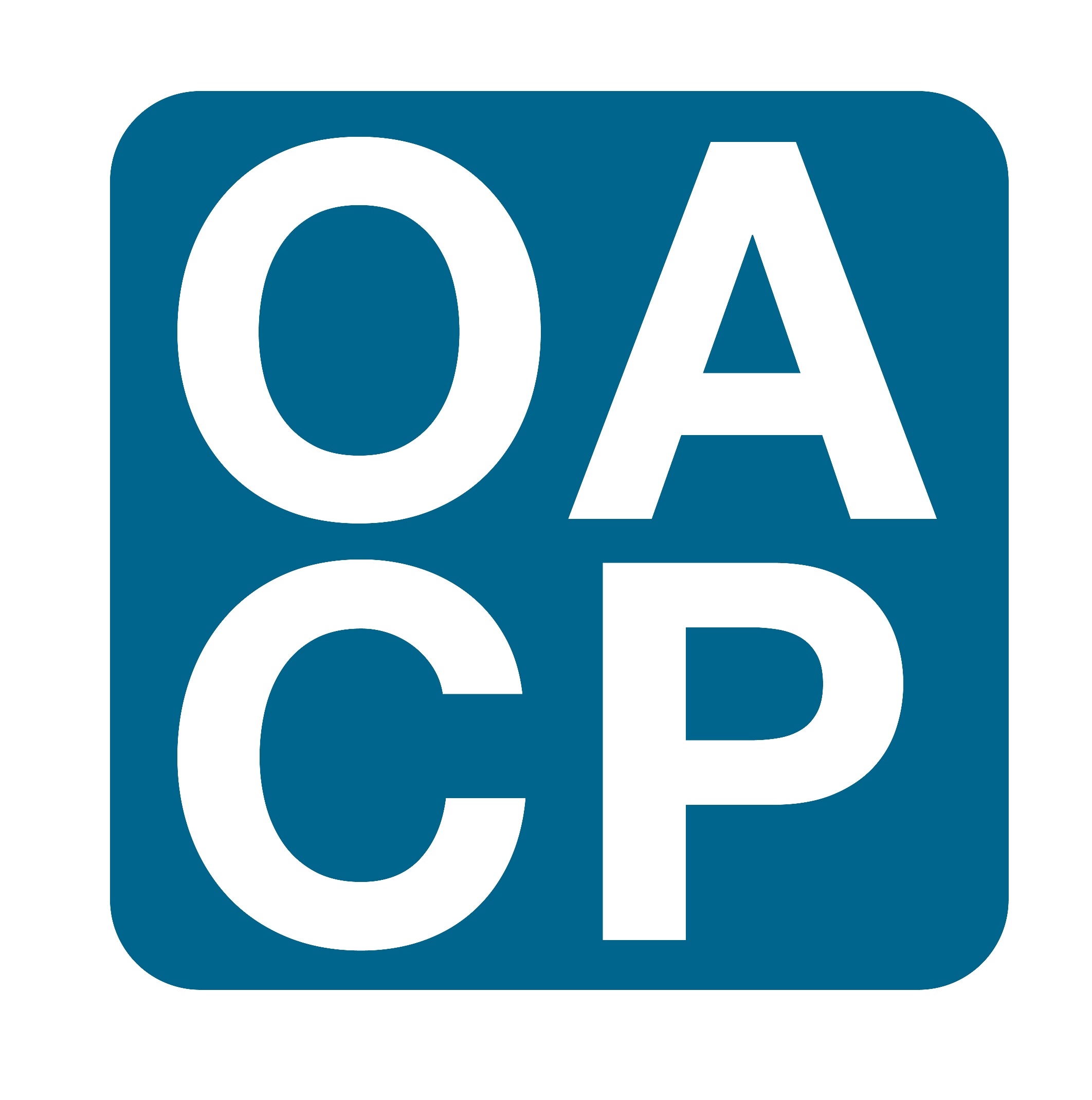 Oxfordshire Association of Care Providerswww.oacp.org.uk		@OxonACP		info@oacp.org.uk	01491 822604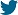 Membership FormMembership FormMembership FormMembership FormMembership FormMembership FormMembership FormWe wish to join Oxfordshire Association of Care ProvidersWe wish to join Oxfordshire Association of Care ProvidersWe wish to join Oxfordshire Association of Care ProvidersWe wish to join Oxfordshire Association of Care ProvidersWe wish to join Oxfordshire Association of Care ProvidersWe wish to join Oxfordshire Association of Care ProvidersWe wish to join Oxfordshire Association of Care ProvidersSignedSignedSignedDateDateDateDateBy completing and returning this form, I agree that the information contained in this form can be held and maintained by Oxfordshire Association of Care Providers in accordance with the Data Protection Act 1998.By completing and returning this form, I agree that the information contained in this form can be held and maintained by Oxfordshire Association of Care Providers in accordance with the Data Protection Act 1998.By completing and returning this form, I agree that the information contained in this form can be held and maintained by Oxfordshire Association of Care Providers in accordance with the Data Protection Act 1998.By completing and returning this form, I agree that the information contained in this form can be held and maintained by Oxfordshire Association of Care Providers in accordance with the Data Protection Act 1998.By completing and returning this form, I agree that the information contained in this form can be held and maintained by Oxfordshire Association of Care Providers in accordance with the Data Protection Act 1998.By completing and returning this form, I agree that the information contained in this form can be held and maintained by Oxfordshire Association of Care Providers in accordance with the Data Protection Act 1998.By completing and returning this form, I agree that the information contained in this form can be held and maintained by Oxfordshire Association of Care Providers in accordance with the Data Protection Act 1998.Name of Company or OrganisationCompany no.Key Contact NamePositionPositionTelephone No.Fax No.Fax No.Email AddressAddressPostcodeTelephone No.Fax No.Fax No.Name of Proprietor / Chief OfficerEmail AddressAddress (if different to above)PostcodeTelephone No.Fax No.Fax No.Name of nominated representative who may vote on behalf of your organisation at AGMs and participate in the governance of OACP.Name of nominated representative who may vote on behalf of your organisation at AGMs and participate in the governance of OACP.Name of nominated representative who may vote on behalf of your organisation at AGMs and participate in the governance of OACP.Subscription cost pa£75 (for turnover up to £250,000£75 (for turnover up to £250,000£100 for turnover of £250,000 +Membership Subscription payment methodInvoice + chequeInvoice + chequeBACS to60-15-07 / 62326260Please return form to: info@oacp.org.uk, or post to OACP, Stables 4, Howbery Park, Benson Lane, Crowmarsh Gifford, Wallingford OX10 8BAPlease return form to: info@oacp.org.uk, or post to OACP, Stables 4, Howbery Park, Benson Lane, Crowmarsh Gifford, Wallingford OX10 8BAPlease return form to: info@oacp.org.uk, or post to OACP, Stables 4, Howbery Park, Benson Lane, Crowmarsh Gifford, Wallingford OX10 8BAPlease return form to: info@oacp.org.uk, or post to OACP, Stables 4, Howbery Park, Benson Lane, Crowmarsh Gifford, Wallingford OX10 8BAPlease return form to: info@oacp.org.uk, or post to OACP, Stables 4, Howbery Park, Benson Lane, Crowmarsh Gifford, Wallingford OX10 8BAPlease return form to: info@oacp.org.uk, or post to OACP, Stables 4, Howbery Park, Benson Lane, Crowmarsh Gifford, Wallingford OX10 8BAPlease return form to: info@oacp.org.uk, or post to OACP, Stables 4, Howbery Park, Benson Lane, Crowmarsh Gifford, Wallingford OX10 8BA